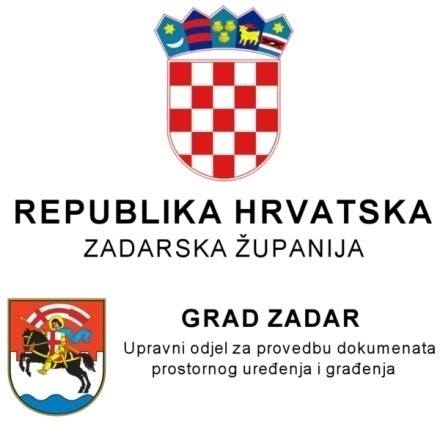 Klasa: UPI-350-05/12-01/53Urbroj: 2198/01-5-15-6Zadar, 18. 05. 2015.Grad Zadar, Upravni odjel za provedbu dokumenata prostornog uređenja i građenja, na zahtjev Županijske lučke uprave Zadar, Liburnska obala 6/5, Zadar, za izdavanje lokacijske dozvole, na temelju članka 111. Zakona o prostornom uređenju i gradnji (Narodne novine, br. 76/07 do 50/12), u daljnjem tekstu ZOPUIG, o b j a v l j u j eJ A V N I  P O Z I VPozivaju se stranke u postupku prema čl. 110. ZOPUIG-a (stranke u postupku su podnositelj zahtjeva, vlasnik nekretnine za koju se izdaje lokacijska dozvola i nositelj drugih stvarnih prava na toj nekretnini, vlasnik i nositelj drugih stvarnih prava na nekretnini koja neposredno graniči s nekretninom za koju se izdaje lokacijska dozvola, te jedinica lokalne samouprave na čijem se području planira zahvat u prostoru) da izvrše uvid u idejni projekt radi izjašnjenja zazahvat u prostoru rekonstrukcija obalnog zida luke Petrčane na k.č. 83 i dijelovi mora omeđeni lomnim točkama geodetskim koordinatama sve k.o. Petrčene u Petrčanima.Uvid u idejni projekt može se izvršiti u Upravnom odjelu za provedbu dokumenata prostornog uređenja i građenja Grada Zadra, u Zadru, Pod bedemom 1a, I kat, dana 28. svibnja 2015. godine, u 9,00 sati.Pozivu se može odazvati stranka osobno ili putem svog opunomoćenika, a na uvid treba donijeti dokaz o svojstvu stranke u postupku. Lokacijska dozvola se može izdati i ako se stranka ne odazove ovom pozivu.Stranka koja se odazove pozivu za uvid u idejni projekt, dužna je dokazati svoje svojstvo stranke.Ako se pozivu za uvid u idejni projekt stranka iz opravdanih razloga ne može odazvati, uvid može izvršiti i naknadno, ali najkasnije u roku od osam dana od dana određenog u pozivu za uvid, u kojem je slučaju stranka dužna dokazati opravdanost razloga zbog kojih se nije mogla odazvati pozivu.Upravni odjel za provedbu dokumenata prostornog uređenja i građenjaDostaviti:Internetska stranica Grada Zadra, 19.05. – 27.05.2015. godine,Oglasna ploča ovog Upravnog odjela, 19.05. – 27.05.2015. godine,Na građevnoj čestici, 19.05. – 27.05.2015. godine,U spis – ovdje.